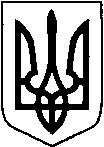 КИЇВСЬКА ОБЛАСТЬТЕТІЇВСЬКА МІСЬКА РАДАVІІІ СКЛИКАННЯДВАДЦЯТЬ ШОСТА   СЕСІЯ                                             Р І Ш Е Н Н Я12 березня  2024 року                                            №  1243 - 26-VIIІ
Про затвердження технічної документації із землеустрою щодо поділу земельноїділянки, яка розташована на території Тетіївської міської радиРозглянувши  технічну документацію із землеустрою щодо поділу земельної ділянки, розроблену ПП «Земля», витяги з Державного земельного кадастру про земельні ділянки, керуючись Законом України «Про місцеве самоврядування в Україні», відповідно до статті 12 Земельного кодексу України,  Закону України «Про землеустрій» ,Тетіївська міська радаВИРІШИЛА :  1.Затвердити технічну документацію із землеустрою щодо поділу земельної ділянки площею 26,00 га, кадастровий номер 3224610100:05:016:0020, землі сільськогосподарського призначення, для ведення фермерського господарства  (01.02),  яка розташована на території Тетіївської міської ради за межами м. Тетіїв   на дві земельні ділянки:  -  Тетіївській міській раді - площею 13,00 га кадастровий номер 3224610100:05:016:0039, землі сільськогосподарського призначення, для ведення фермерського господарства (01.02);  -  Тетіївській міській раді - площею 13,00 га кадастровий номер 3224610100:05:016:0040, землі сільськогосподарського призначення, для ведення фермерського господарства (01.02);2. Тетіївській міській раді звернутись до  ГУ Держгеокадастру у м. Києві та Київській області для внесення відомостей до державного  земельного кадастру.3. Контроль за виконанням даного рішення покласти на постійну депутатську комісію з питань регулювання земельних відносин, архітектури, будівництва та    охорони навколишнього середовища (голова комісії - Крамар О.А.) та на    першого заступника міського голови Кизимишина В.Й.     Секретар міської ради                                                    Наталія ІВАНЮТА